Начальнику отделапо защите информации и информационному обеспечениюЦветкову В.В.О размещении на сайтеУважаемый Виктор Владимирович!Прошу на официальном сайте муниципального образования «Всеволожский муниципальный район» Ленинградской области разместить информацию в разделе «Антинаркотическая комиссия муниципального образования «Всеволожский муниципальный район» Ленинградской области»:Во вкладке: Новости и события внести изменения и дополнения.Приложение: на 5 л. в 1 экз.Начальник сектора  муниципальной безопасности                                                            А.Н.АлексеевПрохоренкова Виктория Владимировна8 (81370) 29-474, ank@vsevreg.ru2022 год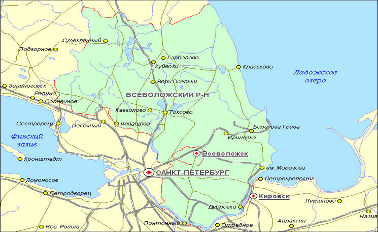 Мониторинг наркоситуации Всеволожского района Ленинградской областиМониторинг наркоситуации Всеволожского района Ленинградской областиМониторинг наркоситуации Всеволожского района Ленинградской областиСведения о количестве зарегистрированных правоохранительными органами на территории Всеволожского района Ленинградской области административных правонарушений, связанных с незаконным оборотом и потреблением наркотических средств и психотропных веществ. Сведения о количестве изъятых из незаконного оборота наркотических средств, психитропных веществ или их аналогов (по видам), сильнодействующих веществ во Всеволожском районе Ленинградской области (по зарегистрированным наркопреступлениям, на момент возбуждения уголовного дела).Сведения о количестве зарегистрированных наркопреступлений и их раскрываемости по Всеволожскому району Ленинградской области.Сведения наркологической статистики по районам Ленинградской области.